Defining a clear voice in speech writingFrom inspirational leaders to role models, many people use speech writing to inspire, persuade or motivate. To make sure the audience know what message you would like to convey, you need to ensure you define a clear voice when writing your speech.Inspirational speakersThink of five people you know who have delivered inspirational speeches. These can be famous or lesser known examples of singers, politics, sportspeople, artists or ordinary people who have made a big impact. ______________________________________  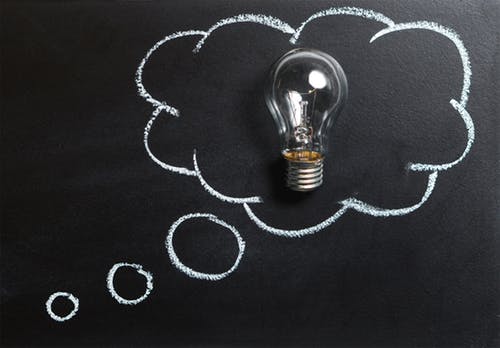 ______________________________________   ______________________________________     ______________________________________     ______________________________________VideoWatch this speech:Emma Watson – UN speech List five things that make the written content and verbal delivery so effective (e.g. Emma Watson clearly tells the audience what she will talk about in her speech) 1.2.3.4.5.Writing a speechActivity: Use the template below to prepare a three minute speech on a topic of your choice or choose one of the following topics:What can we do to help save the environment?Should school uniform be banned?If you could change one thing about the world to make it a fairer place, what would you change?What is your dream job and why?Delivering your speechBefore delivering your speech to an audience it is good to practice your speech.As well as how you say things you need to be aware of how you physically present your speech – this is called verbal and non-verbal communication. Practice your speech in front of a mirror so you can see your non-verbal communication.Once you have practised your speech a few times, you are ready to present to a family member or friends. Good luck!IntroductionIntroduce yourself and your chosen topic. Make this as punchy as possible to hook your viewers from the start.Write the main section of your speechWrite down three points you’d like to make in your speech. Make sure you take time to explain each point using examples, stories or statistics.Write your conclusionThis is a chance to leave a lasting impression on the audience. What would you like them to take away? Keep this short and punchy.